L.O. I can match the pictures of fruits to their namesCut out the cards. Look for clues in the French to match to the pictures. Check with the answers at the bottom of the sheet. Learn the French words.Answers: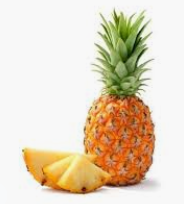 pineapplel’orangela goyave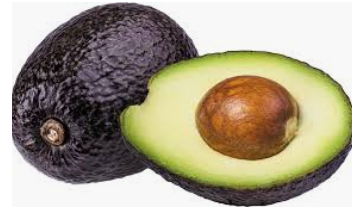 avocadola mangue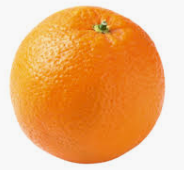 orange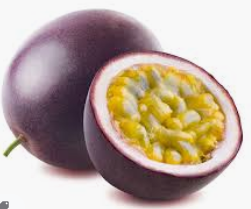 passion fruitle fruit de la passion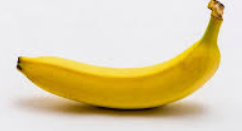 bananal’avocat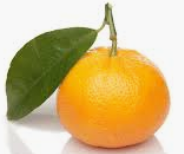 mandarinl’ananasle mandarin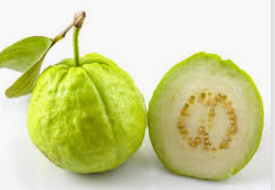 guavala banane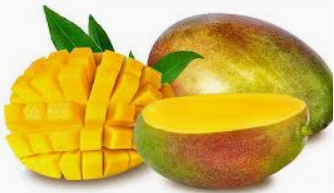 mangobananala bananepineapplel’ananasavocadol’avocatpassion fruitle fruit de la passionmangola mangueguavala goyaveorangel’orangemandarinle mandarin